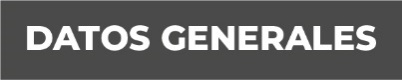 Nombre: Ramos Rivas Karina del CarmenGrado de Escolaridad: Licenciatura en DerechoCédula Profesional (Licenciatura): 10276444Teléfono de Oficina: 294 942 0403Correo Electrónico: kramos@fiscaliaveracruz.gob.mxFormación Académica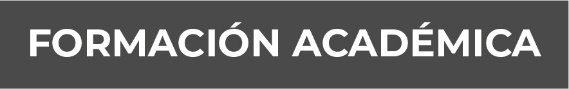 Año2012-2016Licenciatura en DerechoCentro de Estudios Superiores de VeracruzTrayectoria Profesional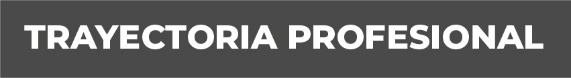 Año2003-2008 Juzgado Segundo de Primera Instancia, Meritoria2002-2003 Juzgado Primero de Primera Instancia, Meritoria Conocimiento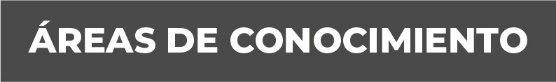 Derecho Penal y ConstitucionalDerecho Civil